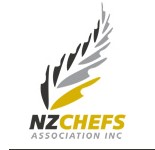 NZ Chefs Championships 2023Recipe and Method CardEvent:Course:Portion Size: 			Chef Name: Method:NZ Chefs Championships Dish Description CardNote: Please write your Menu description as you would see it on a restaurant menuChef Name: ________________________   Class: ________________________WeightIngredientsWeightIngredients